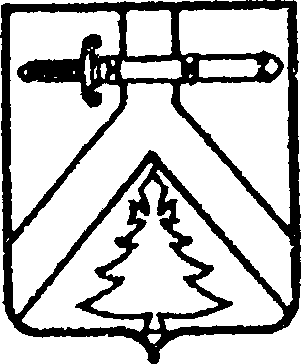 АДМИНИСТРАЦИЯ АЛЕКСЕЕВСКОГО СЕЛЬСОВЕТАКУРАГИНСКОГО РАЙОНА КРАСНОЯРСКОГО КРАЯПОСТАНОВЛЕНИЕ         19.12.2022                                с. Алексеевка                            № 42-п   Об утверждении муниципальной подпрограммы «Обеспечение пожарной безопасности муниципального образования Алексеевский сельсовет на 2022-2024 годы»         На основании Федерального закона от 06.10.2003 № 131-ФЗ «Об общих принципах организации местного самоуправления в Российской Федерации», ПОСТАНОВЛЯЮ:        1. Утвердить муниципальную подпрограмму «Обеспечение пожарной безопасности муниципального образования Алексеевский сельсовет на 2022-2024 годы» согласно Приложению.        2. Контроль за исполнением данного постановления оставляю за собой.        3. Опубликовать постановление в газете «Алексеевские вести» и на «Официальном интернет-сайте администрации Алексеевского сельсовета» (Alekseevka.bdu.su).        4.Постановление вступает в силу со дня его официального опубликования.   Глава сельсовета                                                                 Романченко М.В.Приложение к постановлению от 19.11.2022 № 42-пПАСПОРТ ПОДПРОГРАММЫ«Обеспечение пожарной безопасности муниципального образования Алексеевский сельсовет на 2022-2024 годы»МУНИЦИПАЛЬНОЙ ПРОГРАММЫ«Обеспечение жизнедеятельности, улучшение условий проживания населения  муниципального образования Алексеевский сельский совет на 2022-2024 годы»1. Паспорт подпрограммы2.Основные разделы Подпрограммы.2.1. Постановка общепоселенческой проблемы и обоснование необходимости разработки подпрограммыРазвитию пожаров до крупных и гибели при этом людей способствует позднее сообщение о пожаре в пожарную охрану и удаленность места пожара от ближайшего подразделения пожарной охраны.Для осуществления действий по тушению пожаров на территории  муниципального образования  функционирует:- добровольная пожарная дружина общей численностью 8 человек;- два внештатных инструктора по пожарной профилактике. В МО Алексеевский сельсовет имеется: топор, лом 2 шт., лопата 4 шт., ранцевый огнетушитель – 1 шт., клещи  – 1 шт., перчатки – 1 шт., противопожарное полотно – 1 шт., воздуходувка  – 1шт.Основными проблемами пожарной безопасности являются:низкий уровень защищенности населения, по причине отсутствия пожарного поста на территории.Исходя из перечисленного проблемы пожарной безопасности, защиты населения и территорий от чрезвычайных ситуаций необходимо решить программными методами на муниципальном уровне.2.2. Основная цель, задачи, этапы и сроки выполнения подпрограммы, целевые индикаторы.Основные цели подпрограммы:уменьшение количества пожаров, снижение рисков возникновения и смягчение последствий чрезвычайных ситуаций;снижение числа травмированных и погибших на пожарах;сокращение материальных потерь от пожаров;создание необходимых условий для обеспечения пожарной безопасности, защиты жизни и здоровья граждан;сокращение времени реагирования подразделений пожарной охраны на пожары, поисково-спасательных служб - на происшествия и чрезвычайные ситуации;Основные задачи подпрограммыобеспечение противопожарным оборудованием и совершенствование противопожарной защиты объектов социальной сферы;разработка и реализация мероприятий, направленных на соблюдение правил пожарной безопасности населением и работниками учреждений социальной сферы;повышение объема знаний и навыков в области пожарной безопасности руководителей, должностных лиц и специалистов, педагогов, воспитателей, а также выпускников образовательных учреждений;информирование населения о правилах поведения и действиях в чрезвычайных ситуациях; 2.3. Механизм реализации подпрограммы1.Реализацию подпрограммы осуществляет:Администрация МО Алексеевский сельсовет. Финансирование мероприятий подпрограммы осуществляется за счет средств местного бюджета в соответствии с мероприятиями согласно приложению № 2 к Подпрограмме (далее – мероприятия подпрограммы)Главными распределителями средств местного бюджета является администрация поселения.2.4. Организация управления подпрограммой и контроль за ходом её выполненияАдминистрация поселения осуществляет управление реализацией Подпрограммы, обеспечивает согласованность действий по реализации подпрограммных мероприятий, осуществляет взаимодействие участников мероприятий.В течение финансового года администрация поселения вправе вносить корректировки в подпрограмму, уточнять целевые показатели и затраты по подпрограммным мероприятиям, механизм реализации Подпрограммы, состав исполнителей с учетом выделяемых на её реализацию финансовых средств.Отчеты по итогам года должны содержать информацию о достигнутых конечных результатах и значениях целевых индикаторов (приложение № 1)   указанных в паспорте.Контроль за целевым использованием бюджетных средств осуществляет администрация поселения.2.5. Оценка социально-экономической эффективности от реализации подпрограммы.Подпрограмма носит социальный характер, основными критериями ее эффективности являются пожарная безопасность и защита населения и территорий от чрезвычайных ситуаций муниципального образования  Алексеевский сельсовет.В соответствии с целями настоящей Программы предполагается достичь следующих результатов:1. Сокращение числа пожаров на территории  поселения.2. Повышение защищенности учреждений социальной сферы от пожаров.3. Выполнение мероприятий по противопожарной пропаганде и пропаганде безопасности в чрезвычайных ситуациях.2.6. Система программных мероприятий Система программных мероприятий приведена в приложении № 1 к Подпрограмме.В Подпрограмму включены:-мероприятия по пожарной безопасности; -мероприятия по защите населения и территорий от чрезвычайных ситуаций;Ресурсное обеспечение Подпрограммы составляют средства из бюджетных источников.Бюджетные источники:местный бюджет - средства, предусмотренные на финансирование мероприятий муниципальных программ по пожарной безопасности и защите населения и территорий от чрезвычайных ситуаций, в том числе для получения межбюджетных трансфертов из краевого бюджета в рамках настоящей Подпрограммы (прогнозируются как возможный источник средств без указания конкретных сумм).2.7. Обоснование финансовых, материальных и трудовых затрат (ресурсное обеспечение программы) с указанием источников финансированияМероприятия Подпрограммы реализуются за счет средств местного бюджета, и краевого бюджета, объем расходов на реализацию Мероприятий подпрограммы составляет 230,65 тыс. рублей.Глава Алексеевского сельсовета                                               М.В. РоманченкоПриложение № 1ПРОГРАММНЫЕ МЕРОПРИЯТИЯ№ п/пНаименование подпрограммы«Обеспечение пожарной безопасности муниципального образования Алексеевский сельсовет на 2022-2024 годы» (далее – Подпрограмма)1Наименование муниципальной программы, в рамках которой реализуется Подпрограмма»«Обеспечение жизнедеятельности, улучшение условий проживания населения  муниципального образования Алексеевский сельский совет на 2022-2024 годы» (далее Программа)2Исполнитель Подпрограммы Администрация МО Алексеевский сельсовет  3Исполнитель мероприятий подпрограммыАдминистрация  МО Алексеевский сельсовет  4Цели Подпрограммы уменьшение количества пожаров, снижение рисков возникновения и смягчение последствий чрезвычайных ситуаций;снижение числа травмированных и погибших на пожарах;сокращение материальных потерь от пожаров;создание необходимых условий для обеспечения пожарной безопасности, защиты жизни и здоровья граждан;сокращение времени реагирования подразделений пожарной охраны на пожары, на происшествия и чрезвычайные ситуации;снижение числа погибших в результате своевременной помощи пострадавшим;5ЗадачиПодпрограммыобеспечение противопожарным оборудованием и совершенствование противопожарной защиты объектов социальной сферы;разработка и реализация мероприятий, направленных на соблюдение правил пожарной безопасности населением и работниками учреждений социальной сферы;приобретение современных средств спасения людей при пожарах в учреждениях социальной сферы;организация работы по предупреждению и пресечению нарушений требований пожарной безопасности; 6Сроки реализации Подпрограммы 2022 – 2024 гг.7Объёмы и источники финансирования ПодпрограммыОбщий объем финансирования подпрограммы из местного бюджета составит  230,65 тыс. рублей, в том числе по годам:2022 г. – 87,45 тыс. рублей;2023 г. –71,6 тыс. рублей2024 г. – 71,6 тыс. рублей8Ожидаемые конечные результаты реализации Подпрограммы1. Сокращение числа пожаров на территории поселения.2. Улучшение состояния источников наружного водоснабжения (гидрантов).3. Повышение защищенности учреждений социальной сферы от пожаров.4. Выполнение мероприятий по противопожарной пропаганде и пропаганде безопасности в чрезвычайных ситуациях.5. Создание мест размещения для пострадавших в чрезвычайных ситуациях.9Системаорганизации контроля за исполнением Подпрограммыконтроль за ходом реализации подпрограммы; контроль за целевым использование средств местного бюджета осуществляет администрация поселения.2Уточнение планов действий (взаимодействий) на случай возникновения чрезвычайных ситуацийАдминистрация МО Алексеевский сельсовет  2022-2024 г.г.Финансовых затрат не требуется---№ п/пСодержание мероприятийОтветственный исполнительСрок исполненияИсточники финансированияОбъем финансовых средств на 2022-2024 г.г. тыс. руб.Мероприятия по пожарной безопасностиМероприятия по пожарной безопасностиМероприятия по пожарной безопасностиМероприятия по пожарной безопасностиМероприятия по пожарной безопасностиМероприятия по пожарной безопасности1.Опашка населенных пунктов и кладбищ (минерализованные полосы)Администрация МО Алексеевский сельсовет  2022 – 2024 гг.Бюджет муниципального образования  2022 г. – 8,02023 г. – 8,02024 г. – 8,02Очистка от снега подъездов к источникам противопожарного водоснабженияАдминистрация МО Алексеевский сельсовет  2022 – 2024 гг.За счет субсидий из краевого бюджета2022 г. – 10,02023 г. – 10,02024 г. – 10,03Ремонт и обслуживание автоматических установок пожарной сигнализацииАдминистрация МО Алексеевский сельсовет  2022-2024 г.г.За счет субсидий из краевого бюджета2022 г-6,62023 г.-9,62024 г.-9,64Приобретение первичных средств пожаротушения: памяткиАдминистрация МО Алексеевский сельсовет  2022-2024 г.г.За счет субсидий из краевого бюджета2022 г-0,42023 г.-0,42024 г.-0,45Приобретение, монтаж, обслуживание и ремонт системы оповещения людей на случай пожара в здании, строениях, приобретение средств речевого оповещенияАдминистрация МО Алексеевский сельсовет  2022-2024 г.г.За счет субсидий из краевого бюджета ( 142,0)Бюджет муниципального образования  (7,474)2023 г.-129,474